REQUERIMENTO DE APROVEITAMENTO DE ESTUDOSNestes termos, peço deferimento.Paracatu, _____ de ______________________ de ________________.______________________________________________________Assinatura do aluno______________________________________________________Assinatura do responsável (aluno menor de idade)ALUNO: _______________________________________________________  R.A.:________________________CURSO: ___________________________________________________________________________________TURMA: _______________________  TURNO: ______________________SEMESTRE/ANO:________________Requerimento de autorização para fazer APROVEITAMENTO DE ESTUDOS, conforme previsto por leiRequerimento de autorização para fazer APROVEITAMENTO DE ESTUDOS, conforme previsto por leiRequerimento de autorização para fazer APROVEITAMENTO DE ESTUDOS, conforme previsto por lei(     ) Aproveitamento de estudos através de disciplinas cursadas com aprovação.         (anexar Histórico Escolar e conteúdo programático da disciplina)(     ) Aproveitamento de estudos através de disciplinas cursadas com aprovação.         (anexar Histórico Escolar e conteúdo programático da disciplina)(     ) Aproveitamento de estudos através de disciplinas cursadas com aprovação.         (anexar Histórico Escolar e conteúdo programático da disciplina)Disciplina no IFTMDisciplina CursadaInstituição onde cursou a disciplina(     ) Aproveitamento de estudos através de Exame de Proficiência.         (anexar documentos que comprovem o extraordinário aproveitamento)(     ) Aproveitamento de estudos através de Exame de Proficiência.         (anexar documentos que comprovem o extraordinário aproveitamento)(     ) Aproveitamento de estudos através de Exame de Proficiência.         (anexar documentos que comprovem o extraordinário aproveitamento)Disciplina no IFTMExame de ProficiênciaInstituição que aplicou o exame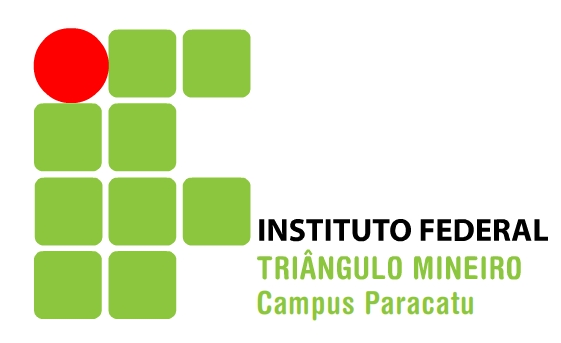 